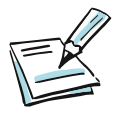 ARBEITSBLATT:Das Ökosystem Wald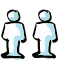 Arbeitsaufträge in Partnerarbeit1.  Erläutere den Zusammenhang zwischen Wald, Klima und Wasser. Informiere dich hierzu auch auf der Website der Stiftung Unternehmen Wald unter Funktionen des Waldes – Waldfunktionen – Ökosystemleistung Wald.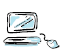 Gehe dabei auch auf folgende Begriffe ein: •     Temperatur und Luftfeuchtigkeit •     Grundwasser •     Versickerung •     Wasserspeicher •    „Trinkwasserwald“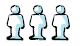 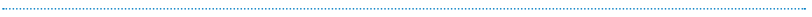 Arbeitsaufträge für die Exkursion 2. Geht in Kleingruppen zusammen und erkundet die elf Informationsinseln der Ausstellung Wald. Berlin. Klima.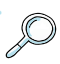 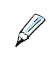 3. Erklärt das Zusammenspiel zwischen den Berliner Wälder und dem Klimawandel.4. Nennt wichtige Funktionen des Waldes für Mensch und Umwelt.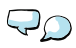 5. Diskutiert die Bedeutung des Zwei-Grad-Ziels für das Ökosystem Wald.Tipp: Für eine digitale Unterstützung könnt ihr euch auch die kostenlose App Wald.Berlin.Klima herunterladen, welche euch Inhalte entlang des Wanderwegs automatisch abspielt.